REQUESTS FOR THE HOLY QURANVOL. 22COMPILED BY DR UMAR AZAMMANCHESTER, UKJULY 2011REPLY Re: Fwd: Entire HOLY QURAN and AAB-E-KAUSAR Book of Durood Duas free!Reply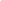 I RECEIVE YOUR MAIL
THANKS
INSHA ALLAH Azzawajalla
NA GEEBAT KARENGE
NA GEEBAT SUNENGE
INSHA ALLAH Azzawajalla
www.dawateislami.net
www.madnichannel.com……………………………….MAIL RECIEVED !!! Re: Fwd: Entire HOLY QURAN and AAB-E-KAUSAR Book of Durood Duas free!ReplyDear Sender,
YOUR MAIL HAVE BEEN RECIEVED

Regards,
MOHAMMAD TARIQUE ATTARI
MUMBAI. INDIA
+917666002672…………………………………………………Meelad-un-Nabi (SAW) - Two Excellent Books FREE AvailableReply12th Rabil Awwal is the anniversary of the birth on an incredible personality, who arrived as a boon for the entire humanity and brought with him a set of principles, pursuing which guarantees even triumph and well-being for every individual, every nation and country and the whole mankind. Though this day comes every year, but this year it has come at such a crucial time when inhabitants of the earth are more indigent of the guidance of that sagacious person, than ever before.TIME to know The Noble Personality TIME to spread The Noble Preaching~~~~~~~  ~~~~~~~~~~~~  ~~~~~~~~~We, as his followers, must live and spread this message today at a time when hatefulness and ugliness towards each other has become the norm.Please read the excellent book: Meelad-un-Nabi (SAW) (in English)Meelad-un-Nabi (SAW) (in Urdu)WE launched an YEAR-LONG  campaign to spread the Message of our beloved Prophet Muhammad (Peace Be Upon Him).(These books are part of this campaign. We can send you these books by e-mail as well if u doesn't have the Internet. Kindly send an e-mail to us with an indicating language: English or in Urdu) )FREE Available onwww.prophetmuhammadforall.orgBiggest FREE e-Library & Audio Collection in Multiple LanguagesUnique Features:Multiple TitlesMultiple Authors inMultiple LanguagesBeautiful Hadith based ScreensaversQuiz in Multiple LanguagesBiggest Audio CollectionNasheed & Stories for Kids~~~~~~~~~~~~~~~~~~~~~~~~~~ Please send all comments, suggestions to: info@prophetmuhammadforall.orgJoin our mailing listPlease send an e-mail to us:  ADD MEal-islamforall-subscribe@yahoogroups.com……………………………………………………(no subject)ReplyAssalamu Alaikum,
 
I am requeesting to recieve the following;
 
The full Holy Quran in English translation
 ……………………………………………….one for me - ThanksReply……………………………………………...soft copy of the QuranReplyDear Sir,As Salamo Alaikum WWB,Pls send me the soft copy of QuranThanks & BrgdsRafat…………………………………………….Soft Copy RequestReply………………………………………………….…………………………………………………Re: Entire HOLY QURAN and AAB-E-KAUSAR Book of Durood Duas free!Replythanks. shukriya.  please add my name and address.  also send the holy
quraan and abe kauser -darood and dua.  MOHAMMADSARDAR SHAIKH "SHAMS"
I.E. email as shaikhsaheb@gmail.com   24 tawakkal soceety-1 SARKHEJ,
AHMEDABAD  382 210  (INDIA)…………………………………………….rizk duasall ,problems of here and after duas ,ReplyNeed rizk duas .Abubakar……………………………………………..International Symposium Invitation!!!ReplySir/Madam


Invitation for 2011 International Symposium on Terrorism Crisis

 As mentioned above, it is our great honor to inform you that the Staffs of
Representatives' Council of the Social Humanitarian Actives Organization United
Kingdom England is organizing an international symposium event, topic “Stop
Terrorism Attacks” (STC). It is our pleasure to have you as participate for this
symposium event. The details are as follows bellow:

Date:  2nd - 6th May 2011
Venue:   60 Newman Street GB-London W2T 3DA United Kingdom
Number of Participants as a group:   maximum 4 from organization or country

The main objective of this international symposium is to provide opportunities
for participants from all over the worlds to openly exchange and evaluate
viewpoints regarding global issues on this topic.

We hope to receive your reply regarding your interest for participation in order
for us to make further arrangement for visa if you need a visa to enter into the
UK. For further inquiries regarding hotel booking and registration, please do
not hesitate to reach us at

Head of secretariat
External Affairs Director of SHAO
Email- shaooffice@aol.com


yours faithfully
Ms. Pamela Takiff
SHAO Staff…………………………………………………..soft copy of the holly quraanReplyas wr wb brithers and sisters in islam.can i get soft copy of quraan pleas?jezkumuallah heyren.…………………………………………………………….SOFT COPY OF QURANReply
ASSALAM-O-ALAIKUM,

HOPE YOU WILL BE FINE.

BROTHER I NEED SOFT COPY OF QURAN FOR ME, TO DAILY RICTING.

THANKS


MUHAMMAD URAIB BIN SAAD………………………………………………………..Re: REQUEST THE FREE SOFT COPY OF THE HOLY QURANReplyPlease send me.……………………………………………………….Request for QuranReplyAssalam AlaikumPlease send me the copy of QURAN.ThanksSalman……………………………………………request free soft ccopy of Holy QuranReply…………………………………………..HOLY QURAN W0RD-BY-WORDReplySALAM, TASAWARSEE THIS WEBSITE FOR HOLY QURAN WORD-BY-WORD!!!!!!!!http://corpus.quran.com/wordbyword.jsp?chapter=1&verse=7…………………………………………………….request qura e pak cdsReplyAssalam wa alekomplease send me a Qura e Pak cd or dvdi will be very thankful  to youplease send me the confirmation e mailmy adress isBabar Karim
mohalla gharib p.o box hathiyan abad tehsil taktbhai district mardan kyberpukhtoonkhwa pakistan
23120
babark95@yahoo.com
students………………………………………………….Quran soft copyReplyasslam o alikum,    sir i need the soft copy of Quran...JazakAllah
…………………………………………………..Holy QuranReplyI would like to know about your faith and would like to read Holy Koran if possible can I get a copy.…………………………………………..QURANReply
aslam oa likum can u provide me some soft coy of quran too so tht i can forward it to my non muslim friendjazakALLAH
-- 
hira ali………………………………………….Request of english translation of the QuoramReply……………………………………….Request for Sending Softcopy of QuranReplyPlease send me a soft copy of Quran.Regards,Syed Qutubuddin
Sr. Software Support Engineer

SAUDICO ELECTRONIC SYSTEMSHospitality Management System
P.O.Box No.: 11046,
Jeddah - 21453,
Kingdom Of Saudi Arabia.
Tel: +966-2-674-4856 Ext. 240,
Fax: +966-2-674-4892,
Mobile: +966-50342-4679,

E-Mail: qutub@jed.saudico.com.sa
URL: www.skqutubuddin.net, www.saudico.com.sa
*-*-*-*-*-*-*-*-*-*-*-*-*-*-*-*-*-*-*-*-*-*-*-*-*-*-*-*-*-*-*

Feel Free to call me for support issues related to MFF, MC and SIP.
Followme  on www.twitter.com/syedqutub  
:: Certainly the remembrance of Allah is the greatest, and Allah knows what you do.[29. Surah Al-Ankabut : Ayah 45] ::
:: Remember Allah much, that you may be successful.[62. Surah Al-Juma : Ayah 10]::
:: Allah does not love the unjust.[3.Surah Aal-Imran : Ayah 57]::
:: All praises and thanks be to Allah, Lord of everything that exists.The most Gracious, the Most Merciful.Master of the Day of Judgment You (alone) we worship, and You (alone) we ask for help.Guide us to the Straight Way The Way of of those on whom You have bestowed Your Grace, not (the way) of those who earned Your Anger, nor those who went astray. Ameen ::
:: Why should Allah punish you if you are thankful and have faith? Allah is All-Thankful, All-Knowing.[An-Nisaa’ 4:147]::…………………………………………………………………(no subject)ReplyAssalamu Allakum

great job which u have done.
could u please send me the copy of the QURAN

Regards………………………………………………………..request for Qur'an, daroodReplyAslamoalaikum

Yes please send me all the following. Jazzak Allah Khayr.A) The Holy Quran inArabicB) The EnglishTranslation of the Holy QuranC) The Islamic Calendarfor this year [1432 A.H.]D) The Azafa Rizk Dua,

AAB-E-KAUSAR Book


W'assalaam…………………………………………SOFT COPY QURAN PLSReply…………………………………..Free attachment of Holy QuranReplyDear Brother Assalamu AlaikumPlease send me all the attachments the Holy Quran in Arabic and also the englishtranslation of the Holy Quran.The book of very very valuable durood sharif AAB-E-KAUSAR.The Islamic Calendar of this year.Please send me all the attachments.Many thanksImtiyaz Mohammed Bawa.………………………………………….softcopy of quran requiredReplyassalam o alaikum 
i am ahmad hassan from pakistan . i want to get a soft copy of quran .
please send it to me . iwill b very thank full to u.
 
jazaku m u allah o khair  ……………………………………….Request entire Holy Quran in Urdu TranslationReplyAssalamu Alaikum dear Brother & Sister,Please I have a Request if you can E-Mail me the entire Holy Quran in URDU Translationand please if you can E-Mail me also the Bahishti Zewar in URDU or ENGLISH.Many thanksALLAH HAFIZImtiyaz Mohammed Bawa.ReplyWA LAIKUM SALAM, BR IMTIYAZTHE .PDF VERSION OF BAHISHTI ZEWAR THATWAS AVAILABLE ON THE INTERNET, IN ENGLISH, I'M ATTACHING FOR YOU WITH THIS EMAIL.PLEASE DOWNLOAD THE HOLY QURAN WITH URDU TRANSLATION FROM ONE OF MY WEBSITES:  http://dr-umar-azam.weebly.com ALSO, I'LL TRY TO FORWARD YOU AN URDU VERSION OF BAHISHTI ZEWAR VIA ANOTHER E-MAIL.- Show quoted text -………………………………………………………….(no subject)Replyassalam o alikumi requst that please provide me soft copy of quranthanks rashid lecturer Govt H. A. I.college rwp pakistan…………………………………………………….Dua-e-ShifaaReplyPlease send meDua-e-Shifaa softcopy…………………………………………….Request softcopy for Surah in the Quran Especially Yaasin.Reply…………………………………………….Soft copy of QuranReplyDear Brother,Assalamu Alaikum. I need the soft and accurate copy of quran. You will be highly appreciated if you kindly provide me the soft copy of the quranThanks,Md. Abdus SobhanWebRepOverall rating………………………………………………………….Muslim marriage guideReplyPlease i need a copy of the book

----------
Sent via Nokia Email……………………………………………………..QURAN WORD BY WORDReplySALAM, JAMILLAMANY, MANY THANKS FOR YOUR VERY VALUABE GUESTBOOK ENTRY.  JAZAKALLAH, YOUR COMMENTS ARE AS HONEST AS THE DAY!PLEASE USE THE FOLLOWING VERY EDUATIONAL LINK:http://corpus.quran.com/wordbyword.jsp?chapter=1&verse=7DR UMAR…………………………………………………………………..FREE HOLY QURANReplyA.A. WOULD YOU LIKE A FREE HOLY QURAN?  IF SO, I CAN SEND THE ENTIRE HOLY QURAN TO YOU BY EMAIL……………………………………………………………………..FREE HOLY QURANReplyASSALAMU ALAIKUM,

PLEASE TELL MUSLIMS IN GHANA THAT IT IS POSSIBLE TO RECEIVE A SOFT COPY OF THE HOLY QURAN BY PUTTING IN A REQUEST TO ME AT;

softcopyofquran@gmail.com 

DR UMAR AZAM
www.dr-umar-azam.com

 ………………………………………………………..Re: FREE HOLY QURAN *ReplyYES PLEASE,SEND ME ON YOUR EARLIEST. THANKS.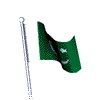 Kashif ChathaSheikhupura………………………………………….……………………………………………………….Request for soft copy of QuranReplyDear Brother, Assalamu alaikum

Please arrange to send a soft copy of Quran by e-mail. Thanks & best regardsMohammed RafiRiyadh – KSA
Mobile: 00966 56788 9452…………………………………………………Soft Copy of the Holy QuranReplyAssalam-o-Alaikum:

Please send ma a soft copy of the entire Holy Quran.  Thank you

Wassalam

Khalid Mehmood…………………………………………………Pls send me softcopy of quranReplyAssalamuallaikum, brother pls send me a soft copy of quran…………………………………………………………Pls send me a softcopy of quranReply…………………………………………………..Request for soft copy of the Holy QuranReplyAssalam Alaikum,I wish to request for soft copy of the Holy Quran from you to enhance it reading among Ghanaian Muslim workers.Thank you.NURUDEEN ALHASSANPresident 
 Ghana Muslim Academy 
P.O. Box LA 460
Trade-Fair 
Accra,Ghana
Office : 233-21- 236231

President : +233 24-4562106

Vice President : +233 24-4484342

Gen. Secretary : +233 24-4364464…………………………………………….DUA-E-SHIFAA – FOR GOOD HEALTHReply         DUA-E-SHIFAA – FOR GOOD HEALTHplease send me • DUA-E-SHIFAA – FOR GOOD HEALTH…………………………………………………….Islamic booksReplyJazakalah for this may Allah be pleased wit you
Sent from my iPhone…………………………………………………………….free copy of the quranReplyThank you…………………………………………………………requesting for soft copy of holy qurqnReplyAsalamu alaykum,my dear friend please forward the soft copy of holy quran to my e mail ,it will help me to learn quran through my laptop                                                                                                                                                    by                                                                                                                                                     junaid CH……………………………………………….Quran in English TransliterianReplyReplyWA LAIKUM SALAM, BR SHOEBKINDLY USE THE QURAN EXPLORER LINK ON: www.dr-umar-azam.co.uk AND PLEASE SEE MY 3 NEW SITES AND SIGN THEIR GUESTBOOKS:http://powerofdurood.weebly.comhttp://halal-ingredients.weebly.comhttp://allah-azawajal.weebly.comDR UMAR- Show quoted text -……………………………………………………………………………soft copy of quranReplyReplyOn WA LAIKUM SALAM, BR MUSHTAQKINDLY USE THE QURAN EXPLORER LINK ON: www.dr-umar-azam.co.uk AND PLEASE SEE MY 3 NEW SITES AND SIGN THEIR GUESTBOOKS:http://powerofdurood.weebly.comhttp://halal-ingredients.weebly.comhttp://allah-azawajal.weebly.comDR UMAR…………………………………………………….Need a QuranReply request these free Attachments
 1.    ENTIRE HOLY QURAN

  2.    AAB-E-KAUSAR Book of Durood Duas    
     Thanks.
My address:
                   Dinghai fangzhichang Rd yunfengyuan 9zhuang503shi
                   Zhoushan.Zhejiang.316000.
                   China.
My name: Yuchuan Ji
My motle: 08613957202393…………………………………………………………..quranReplyhttp://corpus.quran.com/wordbyword.jsp?chapter=1&verse=7Reply
http://corpus.quran.com/wordbyword.jsp?chapter=1&verse=7hide details Feb 17hide details Feb 17hide details Feb 17hide details Feb 19hide details Feb 19hide details Feb 20hide details Feb 20
Assalamu Alaikum.

Dear Brother,

Kindly send me the said soft copy.

Jazakallah Khair

Ahmed  P.V
Malaysia Airlines
Jeddah(no subject)Replyhide details Feb 21hide details Feb 28hide details Mar 6hide details Mar 8hide details Mar 11hide details Mar 12hide details Mar 15hide details Mar 16hide details Mar 19hide details Mar 21hide details Mar 22hide details Mar 23hide details Mar 23hide details Mar 24hide details Mar 24image001.jpg
3K   View   Download  hide details Mar 24hide details Mar 24hide details Mar 25hide details Mar 25Sir,
Assalaamu Alaikum 

Its pleasure if you send the soft copiesof quran as offered .

Jahangeer
9447732822Sir,
Assalaamu Alaikum 

Its pleasure if you send the soft copiesof quran as offered .

Jahangeer
9447732822hide details Mar 27hide details Mar 29hide details Mar 30 Reply Reply to all Forwardhide details Mar 30 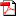 bahishti_4_5_6_7.pdf
1930K   View   Download  hide details Mar 31hide details Mar 31hide details Apr 1Assalamualaikum,

I was looking for softcopy for Al-Quran for so long especially Yaasin. I would appreciate if u could send me one as soon as u can. May Allah bless u, insya Allah.

From,
ONIE ASTURAAssalamualaikum,

I was looking for softcopy for Al-Quran for so long especially Yaasin. I would appreciate if u could send me one as soon as u can. May Allah bless u, insya Allah.

From,
ONIE ASTURAAssalamualaikum,

I was looking for softcopy for Al-Quran for so long especially Yaasin. I would appreciate if u could send me one as soon as u can. May Allah bless u, insya Allah.

From,
ONIE ASTURAhide details Apr 2hide details Apr 2hide details Apr 15hide details Apr 18hide details Apr 18hide details Apr 18(no subject)ReplyPlease send duaDua-e-ShifaaReplySALAM, BR GHOUSE SHAREER.   I'M GOING TO SEND YOU 10 ISLAMIC ATTACHMENTS TONIGHT INSHALLAH.  IN THE MEANTIME, COULD YOU USEhttp:// powerofdurood.weebly.com  AND SIGN THE GUEST BOOK.  THANKS.DR UMAROn Wed, Apr 20, 2011 at 9:09 AM, Ghouse Shareef <shareef_mud@yahoo.com> wrote:Please send duaDua-e-Shifaahide details Apr 22hide details Apr 30hide details May 7hide details May 7hide details May 7hide details May 14Xhide details May 26Xhide details Jun 6Xhide details Jun 17Xhide details Jun 20Dear Brother Dr OmarAssalam-0-alaikumHope this email of mine finds U all in the best of health and spirit as I am doing well by the grace of Almighty Allah. Remember me?? This is Shoeb Khan,, once I hv requested U for the english Quran Translation, which U have send to me by mail.One more favour, If possible I would like to have a copy of English Transliterian Quran Sharif,it means I can read in Arabic as well as in Roman english and English. thank you in Advance for helping me. May Allah Subhana wa taalla give you ajar e azeem for the same.Your BrotherShoeb Khanshoebkhan@gmail.comDear Brother Dr OmarAssalam-0-alaikumHope this email of mine finds U all in the best of health and spirit as I am doing well by the grace of Almighty Allah. Remember me?? This is Shoeb Khan,, once I hv requested U for the english Quran Translation, which U have send to me by mail.One more favour, If possible I would like to have a copy of English Transliterian Quran Sharif,it means I can read in Arabic as well as in Roman english and English. thank you in Advance for helping me. May Allah Subhana wa taalla give you ajar e azeem for the same.Your BrotherShoeb Khanshoebkhan@gmail.comDear Brother Dr OmarAssalam-0-alaikumHope this email of mine finds U all in the best of health and spirit as I am doing well by the grace of Almighty Allah. Remember me?? This is Shoeb Khan,, once I hv requested U for the english Quran Translation, which U have send to me by mail.One more favour, If possible I would like to have a copy of English Transliterian Quran Sharif,it means I can read in Arabic as well as in Roman english and English. thank you in Advance for helping me. May Allah Subhana wa taalla give you ajar e azeem for the same.Your BrotherShoeb Khanshoebkhan@gmail.com Reply Reply to all Forwardhide details Jun 21Xhide details Jun 20salam,,,, i am sending request for soft copy of holy quran..... please provide one copy for recitation. thank you........ mushtaq alisalam,,,, i am sending request for soft copy of holy quran..... please provide one copy for recitation. thank you........ mushtaq alisalam,,,, i am sending request for soft copy of holy quran..... please provide one copy for recitation. thank you........ mushtaq ali Reply Reply to all Forwardhide details Jun 21Xhide details Jun 21Quran word by wordXhide details 1/6/10 Reply Forwardhide details Jun 21